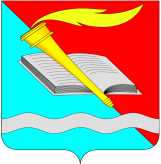  администрация Фурмановского  муниципального районаПОСТАНОВЛЕНИЕот ____________ 2023    № ________г. Фурманов О внесении изменений в постановление администрации Фурмановского муниципального района от 23.11.2017 №1251 «Об утверждении муниципальной программы Фурмановского муниципального района «Обеспечение доступным и комфортным жильем населения Фурмановского муниципального района»В соответствии со статьей 179 Бюджетного кодекса Российской Федерации, постановлением Правительства Ивановской области от 06.12.2017 № 460-п «Об утверждении государственной программы Ивановской области «Обеспечение доступным и комфортным жильем населения Ивановской области», решением Совета Фурмановского муниципального района от 22.12.2022 № 108 «О бюджете Фурмановского муниципального района на 2023 год и на плановый период 2024 и 2025 годов», решением Совета Фурмановского городского поселения от 22.12.2022 № 47 «О бюджете Фурмановского городского поселения Фурмановского муниципального района Ивановской области на 2023 год и на плановый период 2024 и 2025 годов», администрация Фурмановского муниципального районап о с т а н о в л я е т:Внести в постановление администрации Фурмановского муниципального района от 23.11.2017 №1251 «Об утверждении муниципальной программы Фурмановского муниципального района «Обеспечение доступным и комфортным жильем населения Фурмановского муниципального района» следующие изменения:в приложении к постановлению:1. Подраздел «Объем ресурсного обеспечения Программы по годам ее реализации в разрезе источников финансирования» раздела 1 «Паспорт муниципальной программы Фурмановского муниципального района» изложить в следующей редакции:«Общий объем бюджетных ассигнований: из них:- бюджет Фурмановского муниципального района:- бюджет Фурмановского городского поселения:- бюджет Ивановской области:- федеральный бюджет:- Государственная корпорация - Фонд содействия реформированию жилищно – коммунального хозяйства:».2. Графы «2023» и «2025» таблицы 3 раздела 4 «Ресурсное обеспечение Муниципальной программы» изложить в следующей редакции:».3. В приложении 1 к Муниципальной программе «Обеспечение доступным и комфортным жильем населения Фурмановского муниципального района»:3.1. Подраздел «Объемы ресурсного обеспечения подпрограммы» раздела 1 «Паспорт подпрограммы» изложить в следующей редакции: «Общий объем бюджетных ассигнований:в том числе:- бюджет Фурмановского муниципального района:- бюджет Ивановской области:- федеральный бюджет:
           3.2. Раздел 2 «Краткая характеристика сферы реализации подпрограммы» изложить в следующей редакции: «2. Краткая характеристика сферы реализации подпрограммыПодпрограмма «Обеспечение жильем молодых семей» (далее – Подпрограмма) предусматривает предоставление администрацией Фурмановского муниципального района социальных выплат молодым семьям на приобретение (строительство) жилого помещения в соответствии с Правилами предоставления молодым семьям социальных выплат на приобретение (строительство) жилья и их использования, установленными приложением 1 к особенностям реализации отдельных мероприятий государственной программы Российской Федерации «Обеспечение доступным и комфортным жильем и коммунальными услугами граждан Российской Федерации», утвержденными постановлением Правительства Российской Федерации от 17.12.2010 № 1050 «О реализации отдельных мероприятий государственной программы Российской Федерации «Обеспечение доступным и комфортным жильем и коммунальными услугами граждан Российской Федерации» (далее применительно к подпрограмме – Федеральные правила), а также с учетом мероприятия «Обеспечение жильем молодых семей» государственной программы Ивановской области «Обеспечение доступным и комфортным жильем населения Ивановской области», утвержденной постановлением Правительства Ивановской области от 06.12.2017 № 460-п.Целью предоставления социальных выплат является улучшение жилищных условий молодых семей, признанных в установленном порядке нуждающимися в улучшении жилищных условий и имеющими достаточные доходы, позволяющие получить кредит, либо иные денежные средства для оплаты расчетной (средней) стоимости жилья в части, превышающей размер предоставляемой социальной выплаты.Порядок предоставления и распределения субсидий из бюджета Ивановской области бюджетам муниципальных образований Ивановской области в целях предоставления социальных выплат молодым семьям на приобретение (строительство) жилого помещения утвержден приложением 2 к государственной программе Ивановской области «Обеспечение доступным и комфортным жильем населения Ивановской области» (далее применительно к Подпрограмме – региональный Порядок).Порядок и условия признания молодой семьи имеющей достаточные доходы, позволяющие получить кредит, либо иные денежные средства для оплаты расчетной (средней) стоимости жилья в части, превышающей размер предоставляемой социальной выплаты, утверждены приложением 1 к  региональному Порядку (далее применительно к Подпрограмме – региональный Порядок 1).Порядок формирования списков молодых семей - участников мероприятия «Обеспечение жильем молодых семей» регионального проекта «Оказание государственной поддержки гражданам в обеспечении жильем и оплате жилищно-коммунальных услуг» утвержден приложением 2 к  региональному Порядку (далее применительно к Подпрограмме – региональный Порядок 2).В рамках Подпрограммы за счет средств бюджета Фурмановского муниципального района предусмотрена дополнительная социальная выплата, которая предоставляется молодой семье - участнице Подпрограммы для погашения части расходов, связанных с приобретением жилого помещения (созданием объекта индивидуального жилищного строительства), на каждого ребенка, рожденного (усыновленного) в период с даты утверждения списка молодых семей - претендентов на получение социальных выплат в соответствующем финансовом году до дня исполнения банком распоряжения распорядителя счета о перечислении банком зачисленных на банковский счет распорядителя счета средств.».3.3. Графу «2023» таблицы 2 раздела 5 «Ресурсное обеспечение реализации мероприятий подпрограммы» изложить в следующей редакции:».3.4. В приложении 1 к подпрограмме «Обеспечение жильем молодых семей»:3.4.1. Пункт 1 изложить в следующей редакции:«1. Настоящие Правила предоставления молодым семьям социальных выплат на приобретение (строительство) жилья и их использования (далее - Правила) устанавливают порядок и цели предоставления молодым семьям социальных выплат из средств бюджета муниципального образования Фурмановский муниципальный район (далее - местный бюджет) на приобретение жилого помещения или создание объекта индивидуального жилищного строительства (далее соответственно - социальная выплата, жилой дом) в рамках реализации подпрограммы «Обеспечение жильем молодых семей» муниципальной программы Фурмановского муниципального района «Обеспечение доступным и комфортным жильем населения Фурмановского муниципального района» утвержденной постановлением администрации Фурмановского муниципального района от 23.11.2017 №1251 (далее – муниципальная программа) с участием средств федерального и областного бюджетов, перечисляемых в местный бюджет в рамках мероприятия по обеспечению жильем молодых семей федерального проекта «Содействие субъектам Российской Федерации в реализации полномочий по оказанию государственной поддержки гражданам в обеспечении жильем и оплате жилищно-коммунальных услуг» государственной программы Российской Федерации «Обеспечение доступным и комфортным жильем и коммунальными услугами граждан Российской Федерации», утвержденной постановлением Правительства Российской Федерации от 30.12.2017  №1710 и  мероприятия «Обеспечение жильем молодых семей» регионального проекта «Оказание государственной поддержки гражданам в обеспечении жильем и оплате жилищно-коммунальных услуг» государственной программы Ивановской области «Обеспечение доступным и комфортным жильем населения Ивановской области», утвержденной постановлением Правительства Ивановской области от 06.12.2017 № 460-п. (далее соответственно - федеральная программа, региональная программа, Мероприятие).Все молодые семьи, признанные в соответствии с требованиями настоящих Правил участниками Мероприятия федеральной программы, признаются соответственно участниками Мероприятия региональной программы и участниками Подпрограммы муниципальной программы.».В случае отсутствия финансирования Мероприятия за счет средств федерального и (или) областного бюджетов МО «Фурмановский муниципальный район» может предоставлять за счет средств местного бюджета социальные выплаты молодым семьям - участникам мероприятия на приобретение (строительство) жилого помещения, в пределах ассигнований, предусмотренных в бюджете Фурмановского муниципального района на текущий финансовый год на эти цели в соответствии с установленным Порядком исполнения бюджета Фурмановского муниципального района по расходам.».3.4.2. По тексту настоящих Правил и в приложениях к ним слово «подпрограмма» в соответствующем падеже заменить словом «Мероприятие» в соответствующем падеже.3.4.3. В пункте 4 слова «, форма которого утверждена постановлением Правительства Российской Федерации от 17.12.2010 № 1050,» заменить словами «по форме согласно приложению №1 к Федеральным правилам».3.4.4. В пункте 5 слова «требований Правил предоставления молодым семьям социальных выплат на приобретение (строительство) жилья и их использования, утвержденных постановлением Правительства Российской Федерации от 17.12.2010 № 1050» заменить словами «требований Федеральных правил».3.4.5. Пункт 8 изложить в следующей редакции:«8. Признание молодой семьи имеющей достаточные доходы, позволяющие получить кредит, либо иные денежные средства для оплаты расчетной (средней) стоимости жилья в части, превышающей размер предоставляемой социальной выплаты, осуществляется в соответствии с региональным Порядком 1, на основании заявления, подаваемого молодой семьей в администрацию Фурмановского муниципального района в лице отдела экономического развития и торговли (далее – Отдел), по форме согласно приложению 1 к настоящим Правилам.».3.4.6. В подпункте «а» пунктов 18 и 19 слова «по форме согласно приложению 2 к настоящим Правилам» заменить словами «по форме согласно приложению 2 к Федеральным правилам».3.4.7. В пункте 22 слова «установлены пунктом 22 приложения 1 к особенностям реализации отдельных мероприятий государственной программы Российской Федерации «Обеспечение доступным и комфортным жильем и коммунальными услугами граждан Российской Федерации», утвержденным постановлением Правительства Российской Федерации от 17.12.2010 № 1050 «О реализации отдельных мероприятий государственной программы Российской Федерации «Обеспечение доступным и комфортным жильем и коммунальными услугами граждан Российской Федерации»» заменить словами «установлены пунктом 22 Федеральных правил».3.4.8. В пункте 25:3.4.8.1. Первый абзац изложить в следующей редакции:«Порядок формирования списка молодых семей - участников Мероприятия, изъявивших желание получить социальную выплату в планируемом году (далее – Список), утвержден приложением 2 к региональному Порядку, а форма Списка согласно приложению 1 к региональному Порядку 2. В первую очередь в указанный Список включаются молодые семьи – участники Мероприятия, поставленные на учет в качестве нуждающихся в улучшении жилищных условий до 1 марта 2005 г., а также молодые семьи, имеющие 3 и более детей.». 3.4.8.2. Во втором абзаце слова «согласно приложению 3 к настоящим Правилам» заменить словами «согласно приложению 3 к региональному Порядку 2».3.4.9. В пункте 28 слова «по форме согласно приложению 2 к Порядку формирования органом местного самоуправления муниципального образования Ивановской области списков молодых семей – участников подпрограммы «Обеспечение жильем молодых семей» государственной программы Ивановской области «Обеспечение доступным и комфортным жильем населения Ивановской области», изъявивших желание получить социальную выплату в планируемом году, утвержденному постановлением Правительства Ивановской области от 06.12.2017 № 460-п» заменить словами «по форме согласно приложению 2 к региональному Порядку 2», слова «в соответствии с требованиями пункта 2.4 Порядка, указанного в абзаце втором настоящего пункта» заменить словами «в соответствии с требованиями пункта 2.4 регионального Порядка 2».3.4.10. Пункт 45 добавить абзацами следующего содержания:«Расходование бюджетных средств на предоставление молодым семьям социальных выплат в размере, необходимом для предоставления социальной выплаты, осуществляется Администрацией Фурмановского муниципального района путем перечисления на счет, на котором в соответствии с бюджетным законодательством Российской Федерации учитываются операции со средствами, поступающими во временное распоряжение получателей бюджетных средств Фурмановского муниципального района, с отражением указанных операций на лицевом счете Администрации Фурмановского муниципального района. Основанием на проведение расхода является выписка из списка молодых семей - претендентов на получение социальной выплаты и свидетельство о праве на получение социальной выплаты на приобретение (строительство) жилого помещения.Расходование бюджетных средств на предоставление молодым семьям социальных выплат на приобретение (строительство) жилого помещения осуществляется Администрацией Фурмановского муниципального района в пределах средств, предусмотренных сводной бюджетной росписью бюджета Фурмановского муниципального района на соответствующий финансовый год и лимитами бюджетных обязательств.».3.4.11. Пункты 51 и 52 раздела «Обеспечение преемственности мероприятий подпрограммы «Обеспечение жильем молодых семей» муниципальной программы Фурмановского муниципального района «Обеспечение доступным и комфортным жильем, объектами инженерной инфраструктуры и услугами жилищно-коммунального хозяйства населения Фурмановского муниципального района» и наименование раздела изложить в следующей редакции:«Обеспечение преемственности мероприятий «Обеспечение жильем молодых семей» муниципальной и региональной программ 51. Все молодые семьи, включенные по состоянию на 31 декабря 2017 года в Список и не получившие Свидетельство, с 1 января 2018 года признаются участниками Мероприятия региональной программы и участниками Подпрограммы муниципальной программы.52. В качестве списка молодых семей - участников Мероприятия, изъявивших желание получить социальные выплаты в 2018 году, признается список молодых семей - участников мероприятия «Обеспечение жильем молодых семей» государственной программы Ивановской области «Обеспечение доступным и комфортным жильем, объектами инженерной инфраструктуры и услугами жилищно-коммунального хозяйства населения Ивановской области», утвержденной постановлением Правительства Ивановской области от 13.11.2013 № 458-п.».3.4.12. В Приложении 1 к Правилам предоставления молодым семьям социальных выплат на приобретение (строительство) жилья и их использования слова «в рамках реализации подпрограммы «Обеспечение жильем молодых семей» государственной программы Ивановской области  «Обеспечение  доступным  и комфортным жильем населения Ивановской области»»  заменить словами «в рамках мероприятия «Обеспечение жильем молодых семей»».3.4.13. Приложения 2 и 3 к Правилам предоставления молодым семьям социальных выплат на приобретение (строительство) жилья и их использования считать утратившими силу.3.5. В приложении 2 к подпрограмме «Обеспечение жильем молодых семей»:3.5.1. В наименовании Порядка слова «участникам подпрограммы» заменить словами «участникам Мероприятия».3.5.2. В пункте 1 слова «участнице подпрограммы «Обеспечение жильем молодых семей» государственной программы Ивановской области «Обеспечение доступным и комфортным жильем населения Ивановской области» (далее – подпрограмма)», заменить словами «участнику Мероприятия»; слова «рассчитанной в соответствии с Правилами предоставления молодым семьям социальных выплат на приобретение (строительство) жилья и их использования» заменить словами «рассчитанной в соответствии с Федеральными правилами».3.5.3. По тексту настоящего Порядка слово «подпрограмма» в соответствующем падеже заменить словом «Мероприятие» в соответствующем падеже.3.5.4. В седьмом абзаце пункта 8 слова «Правил предоставления молодым семьям социальных выплат на приобретение (строительство) жилья и их использования, утвержденных постановлением Правительства Российской Федерации от 17.12.2010 № 1050» заменить словами «Федеральных правил».4. В приложении 2 к Муниципальной программе «Обеспечение доступным и комфортным жильем населения Фурмановского муниципального района»:4.1. Подраздел «Объемы ресурсного обеспечения подпрограммы» раздела 1 «Паспорт подпрограммы» изложить в следующей редакции: «Общий объем бюджетных ассигнований:в том числе:- бюджет Фурмановского муниципального района:- бюджет Ивановской области:».4.2. Раздел 2 «Краткая характеристика сферы реализации подпрограммы» изложить в следующей редакции:«Подпрограмма «Государственная и муниципальная поддержка граждан в сфере ипотечного жилищного кредитования» (далее – Подпрограмма) включает в себя комплекс мероприятий, направленных на оказание государственной и муниципальной поддержки гражданам, признанным нуждающимися в улучшении жилищных условий, путем предоставления им безвозвратной и безвозмездной субсидии на оплату первоначального взноса при получении ипотечного жилищного кредита, привлекаемого в целях приобретения на основании договора купли-продажи жилого помещения, договора участия в долевом строительстве, договора уступки прав требования по договору участия в долевом строительстве или строительства (реконструкции) индивидуального жилого дома, на погашение основной суммы долга и уплату процентов по ипотечному жилищному кредиту (в том числе рефинансированному), привлеченному в целях приобретения на основании договора купли-продажи жилого помещения, договора участия в долевом строительстве, договора уступки прав требования по договору участия в долевом строительстве или строительства (реконструкции) индивидуального жилого дома (далее – Субсидии).В целях софинансирования реализации Подпрограммы предусмотрены Субсидии из бюджета Ивановской области бюджету Фурмановского муниципального района,   целью предоставления Субсидий является улучшение жилищных условий граждан - участников мероприятия «Государственная поддержка граждан в сфере ипотечного жилищного кредитования» ведомственного проекта «Обеспечение жильем семей (граждан) Ивановской области, нуждающихся в улучшении жилищных условий» (далее применительно к Подпрограмме - Мероприятие), признанных в установленном порядке нуждающимися в улучшении жилищных условий, путем предоставления им субсидии на оплату первоначального взноса (погашение основной суммы долга и уплату процентов) по ипотечному жилищному кредиту на приобретение (строительство) жилого помещения.Порядок предоставления и распределения субсидий из бюджета Ивановской области бюджетам муниципальных образований Ивановской области в целях предоставления субсидий гражданам - участникам мероприятия «Государственная поддержка граждан в сфере ипотечного жилищного кредитования» ведомственного проекта «Обеспечение жильем семей (граждан) Ивановской области, нуждающихся в улучшении жилищных условий» на оплату первоначального взноса при получении ипотечного жилищного кредита или на погашение основной суммы долга и уплату процентов по ипотечному жилищному кредиту (в том числе рефинансированному) утвержден приложением 3 к государственной программе Ивановской области «Обеспечение доступным и комфортным жильем населения Ивановской области» (далее применительно к Подпрограмме – региональный Порядок).Порядок предоставления субсидий гражданам - участникам Мероприятия «Государственная поддержка граждан в сфере ипотечного жилищного кредитования» ведомственного проекта «Обеспечение жильем семей (граждан) Ивановской области, нуждающихся в улучшении жилищных условий» на оплату первоначального взноса при получении ипотечного жилищного кредита или на погашение основной суммы долга и уплату процентов по ипотечному жилищному кредиту (в том числе рефинансированному) утвержден приложением 1 к региональному Порядку (далее применительно к Подпрограмме – региональный Порядок 1).В рамках Подпрограммы за счет средств бюджета Фурмановского муниципального района предусмотрена дополнительная субсидия гражданам в случае, если гражданами - участниками Мероприятия приобретено жилое помещение по договору участия в долевом строительстве или договору уступки прав требования по договору участия в долевом строительстве.».4.3. Графу «2023» таблицы 2 раздела 5 «Ресурсное обеспечение реализации мероприятий подпрограммы» изложить в следующей редакции:4.4. В приложении 1 к подпрограмме «Государственная и муниципальная поддержка граждан в сфере ипотечного жилищного кредитования»:4.4.1. Пункт 1.1 изложить в следующей редакции:«1.1. Настоящий Порядок предоставления субсидий гражданам - участникам Мероприятия на оплату первоначального взноса при получении ипотечного жилищного кредита или на погашение основной суммы долга и уплату процентов по ипотечному жилищному кредиту (в том числе рефинансированному) (далее - Порядок) устанавливает механизм предоставления администрацией Фурмановского муниципального района гражданам субсидий для оплаты первоначального взноса при получении ипотечного жилищного кредита или субсидий на погашение основной суммы долга и уплату процентов по ипотечному жилищному кредиту из средств бюджета муниципального образования Фурмановский муниципальный район (далее – местный бюджет) на приобретение (строительство) жилого помещения (далее – Субсидии) в рамках реализации подпрограммы «Государственная и муниципальная поддержка граждан в сфере ипотечного жилищного кредитования» муниципальной программы Фурмановского муниципального района «Обеспечение доступным и комфортным жильем населения Фурмановского муниципального района» утвержденной постановлением администрации Фурмановского муниципального района от 23.11.2017 №1251 (далее – муниципальная программа) с участием средств областного бюджета, перечисляемых в местный бюджет в рамках мероприятия «Государственная поддержка граждан в сфере ипотечного жилищного кредитования» ведомственного проекта «Обеспечение жильем семей (граждан) Ивановской области, нуждающихся в улучшении жилищных условий» государственной программы Ивановской области «Обеспечение доступным и комфортным жильем населения Ивановской области», утвержденной постановлением Правительства Ивановской области от 06.12.2017 № 460-п (далее соответственно - региональная программа, Мероприятие).Все граждане и члены (член) их семей, признанные в соответствии с требованиями настоящего Порядка участниками Мероприятия региональной программы признаются соответственно участниками Подпрограммы муниципальной программы.».4.4.2. По тексту настоящего Порядка и в приложениях к нему слово «Подпрограмма» в соответствующем падеже заменить словом «Мероприятие» в соответствующем падеже.4.4.3. В пункте 1.4 слова «нуждающимися в улучшении жилищных условий в рамках подпрограмм «Обеспечение жильем молодых семей», в том числе и настоящей муниципальной программы» заменить словами «нуждающимися в улучшении жилищных условий в рамках ранее действующих подпрограмм «Обеспечение жильем молодых семей» муниципальных программ и подпрограммы «Обеспечение жильем молодых семей» настоящей муниципальной программы».4.4.4. В пункте 1.5 слова «осуществляется органом местного самоуправления, признавшим» заменить словами «осуществляется администрацией Фурмановского муниципального района, признавшей»; слова «предоставление Субсидии гражданам осуществляется органом местного самоуправления, признавшим их участниками Подпрограммы» заменить словами «предоставление Субсидии гражданам осуществляется органом местного самоуправления Ивановской области, признавшим их участниками Мероприятия»; слова «осуществляется органом местного самоуправления, признавшим молодую семью участником подпрограммы «Обеспечение жильем молодых семей» государственной программы Ивановской области «Обеспечение доступным и комфортным жильем населения Ивановской области»» заменить словами «осуществляется органом местного самоуправления Ивановской области, признавшим молодую семью участником мероприятия «Обеспечение жильем молодых семей»».4.4.5. В пункте 1.6 слова «по форме, утвержденной приложением 3 к Подпрограмме» заменить словами «по форме, утвержденной приложением 1 к региональному Порядку 1».4.4.6. В пункте 2.1: 4.4.6.1. Слова «заявление по форме согласно приложению к настоящему Порядку» заменить словами «заявление по форме утвержденной приложением 2 к региональному Порядку 1 (при личном обращении)».4.4.6.2. Дополнить абзацами следующего содержания:«Документы, предусмотренные пунктами 2.1 и 3.5 настоящего Порядка, могут быть поданы от имени гражданина уполномоченным лицом при наличии надлежащим образом оформленных полномочий.Указанные документы подаются путем личного обращения в  администрацию Фурмановского муниципального района в лице Отдела или в электронной форме посредством федеральной государственной информационной системы «Единый портал государственных и муниципальных услуг (функций)» (далее - Единый портал). В случае подачи документов в электронной форме (с момента реализации технической возможности) документы подписываются простой электронной подписью члена молодой семьи в соответствии с пунктом 2(1) Правил определения видов электронной подписи, использование которых допускается при обращении за получением государственных и муниципальных услуг, утвержденных постановлением Правительства Российской Федерации от 25 июня 2012 г. № 634 «О видах электронной подписи, использование которых допускается при обращении за получением государственных и муниципальных услуг».».4.4.7. Абзац шестой пункта 2.2 изложить в следующей редакции:«О принятом решении гражданин письменно или в электронной форме посредством Единого портала уведомляется администрацией Фурмановского муниципального района в лице Отдела в течение 10 рабочих дней с даты издания указанного постановления.».4.4.8. В пункте 2.5 слова «по форме, утвержденной приложением 2 к Порядку предоставления субсидий гражданам – участникам подпрограммы «Государственная поддержка граждан в сфере ипотечного жилищного кредитования» государственной программы Ивановской области «Обеспечение доступным и комфортным жильем населения Ивановской области» на оплату первоначального взноса при получении ипотечного жилищного кредита или на погашение основной суммы долга и уплату процентов по ипотечному жилищному кредиту (в том числе рефинансированному), утвержденным постановлением Правительства Ивановской области от 06.12.2017 № 460-п (далее – Порядок 1)» заменить словами «по форме согласно приложению 3 к региональному Порядку 1».4.4.9. В пункте 2.6 исключить слова «по форме согласно приложению 3 к Порядку 1» и «по форме согласно приложению 4 к Порядку 1».4.4.10. В пункте 3.6 слова «по форме согласно приложению 5 к Порядку 1» заменить словами «по форме утвержденной приложением 6 к региональному Порядку 1».4.4.11. Пункт 6.1 и наименование раздела 6 изложить в следующей редакции:«6. Обеспечение преемственности мероприятий «Государственная поддержка граждан в сфере ипотечного жилищного кредитования» муниципальной и региональной программ6.1. Все граждане - участники мероприятия «Государственная поддержка граждан в сфере ипотечного жилищного кредитования» государственной программы Ивановской области «Обеспечение доступным и комфортным жильем, объектами инженерной инфраструктуры и услугами жилищно-коммунального хозяйства населения Ивановской области», утвержденной постановлением Правительства Ивановской области от 13.11.2013 № 458-п, не получившие Свидетельство, с 1 января 2018 года признаются участниками Мероприятия региональной программы и участниками подпрограммы «Государственная и муниципальная поддержка граждан в сфере ипотечного жилищного кредитования» муниципальной программы.».4.4.12. Приложение к Порядку предоставления субсидий гражданам - участникам Подпрограммы на оплату первоначального взноса при получении ипотечного жилищного кредита или на погашение основной суммы долга и уплату процентов по ипотечному жилищному кредиту (в том числе рефинансированному) считать утратившим силу.4.5. В приложении 2 к подпрограмме «Государственная и муниципальная поддержка граждан в сфере ипотечного жилищного кредитования»:4.5.1. По тексту настоящего Порядка слово «Подпрограмма» в соответствующем падеже заменить словом «Мероприятие» в соответствующем падеже.4.5.2. Пункт 1 изложить в следующей редакции:«1. Гражданам – участникам Мероприятия, включенным в утвержденный Департаментом строительства и архитектуры Ивановской области список граждан – участников Мероприятия – получателей Субсидий в соответствующем финансовом году, при покупке ими жилого помещения по договору участия в долевом строительстве или договору уступки прав требования по договору участия в долевом строительстве, предоставляется дополнительная субсидия за счет средств бюджета Фурмановского муниципального района (далее – дополнительная субсидия), в размере пяти процентов от расчетной стоимости жилья, определяемой в соответствии с региональным Порядком 1, и использованной при расчете размера Субсидии на дату утверждения Списка граждан – участников Мероприятия – получателей Субсидий.».4.5.3. Пункт 3 дополнить абзацами следующего содержания: «Документы, предусмотренные настоящим пунктом, могут быть поданы от имени гражданина уполномоченным лицом при наличии надлежащим образом оформленных полномочий.Указанные документы подаются путем личного обращения в  администрацию Фурмановского муниципального района в лице Отдела или в электронной форме посредством федеральной государственной информационной системы «Единый портал государственных и муниципальных услуг (функций)» (далее - Единый портал). В случае подачи документов в электронной форме (с момента реализации технической возможности) документы подписываются простой электронной подписью члена молодой семьи в соответствии с пунктом 2(1) Правил определения видов электронной подписи, использование которых допускается при обращении за получением государственных и муниципальных услуг, утвержденных постановлением Правительства Российской Федерации от 25 июня 2012 г. № 634 «О видах электронной подписи, использование которых допускается при обращении за получением государственных и муниципальных услуг».».4.5.3. В пункте 4:4.5.3.1. Слова «в течение 14 дней» заменить словами  «в течение 10 рабочих дней».4.5.3.2. Пятый абзац изложить в следующей редакции: «О принятом решении гражданин письменно или в электронной форме посредством Единого портала уведомляется администрацией Фурмановского муниципального района в лице Отдела в течение 5 рабочих дней с даты издания указанного постановления.».5. В приложении 4 к Муниципальной программе «Обеспечение доступным и комфортным жильем населения Фурмановского муниципального района»:5.1. Подраздел «Объемы ресурсного обеспечения подпрограммы» раздела 1 «Паспорт подпрограммы» изложить в следующей редакции: «Общий объем бюджетных ассигнований:в том числе:- бюджет Фурмановского муниципального района- бюджет Фурмановского городского поселения- бюджет Ивановской области:».5.2. Графу «2023» таблицы 2 раздела 5 «Ресурсное обеспечение реализации мероприятий подпрограммы» изложить в следующей редакции:6. В приложении 5 к Муниципальной программе «Обеспечение доступным и комфортным жильем населения Фурмановского муниципального района»:6.1. Подраздел «Объемы ресурсного обеспечения подпрограммы» раздела 1 «Паспорт подпрограммы» изложить в следующей редакции: «Общий объем бюджетных ассигнований:в том числе:- бюджет Фурмановского муниципального района:- бюджет Фурмановского городского поселения:- бюджет Ивановской области:».6.2. Раздел 2 «Краткая характеристика сферы реализации подпрограммы» изложить в следующей редакции:«Подпрограмма «Развитие газификации Фурмановского муниципального района» (далее - Подпрограмма) предусматривает газификацию природным газом населенных пунктов Фурмановского муниципального района, разработку (корректировку) проектной документации, строительство объектов газификации, строительство распределительных газопроводов, строительство новых газовых котельных и перевод на газ существующих котельных для отопления объектов социальной инфраструктуры, газификацию муниципального жилищного фонда.В целях софинансирования реализации Подпрограммы предусмотрены Субсидии из бюджета Ивановской области бюджету Фурмановского муниципального района в рамках ведомственного проекта «Развитие газификации Ивановской области» государственной программы Ивановской области «Обеспечение доступным и комфортным жильем, объектами инженерной инфраструктуры и услугами жилищно-коммунального хозяйства населения Ивановской области», утвержденной постановлением Правительства Ивановской области от 06.12.2017 № 460-п.».6.3. Графы «2023» и «2025» таблицы 2 раздела 5 «Ресурсное обеспечение реализации мероприятий подпрограммы» изложить в следующей редакции:7. В приложении 6 к Муниципальной программе «Обеспечение доступным и комфортным жильем населения Фурмановского муниципального района»:7.1. Подраздел «Объемы ресурсного обеспечения подпрограммы» раздела 1 «Паспорт подпрограммы» изложить в следующей редакции: «Общий объем бюджетных ассигнований:в том числе:бюджет Фурмановского городского поселения:- бюджет Ивановской области:- Государственная корпорация - Фонд содействия реформированию жилищно – коммунального хозяйства».7.2. В графе «2023» таблицы 2 раздела 5 «Ресурсное обеспечение реализации мероприятий подпрограммы» строки 1, 1.4 изложить в следующей редакции:8. Настоящее постановление вступает в силу со дня его подписания.9. Контроль за исполнением постановления возложить на первого заместителя главы администрации Фурмановского муниципального района В.Е. Белова.Глава Фурмановского муниципального района                                                                      П.Н. КолесниковЮ.А. Белякова+790103913822018–22 776 687,14руб.2019–19 559 753,47руб.2020–35 411 064,04руб.2021–22 166 158,56руб.2022–60 302 877,78руб.2023–51 645 386,21руб.2024–23 358 390,00руб.2025–47 249 470,00руб.2018–7 337 775,25руб.2019–3 279 860,93руб.2020–4 616 648,16руб.2021–1 754 204,04руб.2022–3 380 000,00руб.2023–2 833 324,14руб.2024–6 424 100,00руб.2025–724 100,00руб.2018–160 000,00руб.2019–55 750,00руб.2020–2 880 000,00руб.2021–3 851 646,37руб.2022–10 994 648,08руб.2023–755 351,06руб.2024–100 000,00руб.2025–100 000,00руб.2018–10 659 767,08руб.2019–14 655 648,55руб.2020–25 440 453,64руб.2021–16 560 308,15руб.2022–12 430 382,10руб.2023–44 931 471,01руб.2024–16 834 290,00руб.2025–46 425 370,00руб.2018–4 619 144,81руб.2019–1 568 493,99руб.2020–2 473 962,24руб.2021–0,00руб.2022–0,00руб.2023–3 125 240,00руб.2024–0,00руб.2025–0,00руб.2018–0,00руб.2019–0,00руб.2020–0,00руб.2021–0,00руб.2022–33 497 847,60руб.2023–0,00руб.2024–0,00руб.2025–0,00руб.№п/п№п/пНаименование подпрограммы/ Источник ресурсного обеспечения20232025*Программа, всегоПрограмма, всегоПрограмма, всего51645386,2147249470,00бюджетные ассигнования:бюджетные ассигнования:бюджетные ассигнования:51645386,2147249470,00- бюджет Фурмановского муниципального района- бюджет Фурмановского муниципального района- бюджет Фурмановского муниципального района2833324,14724100,00- бюджет Фурмановского городского поселения- бюджет Фурмановского городского поселения- бюджет Фурмановского городского поселения755351,06100000,00- бюджет Ивановской области**- бюджет Ивановской области**- бюджет Ивановской области**44931471,0146425370,00- федеральный бюджет**- федеральный бюджет**- федеральный бюджет**3125240,000,00- ГК - Фонд содействия реформированию жилищно – коммунального хозяйства **- ГК - Фонд содействия реформированию жилищно – коммунального хозяйства **- ГК - Фонд содействия реформированию жилищно – коммунального хозяйства **0,000,001.Подпрограмма «Обеспечение жильем молодых семей», итогоПодпрограмма «Обеспечение жильем молодых семей», итого4764304,20436378,001.- бюджет Фурмановского муниципального района- бюджет Фурмановского муниципального района346004,00436378,001.- бюджет Ивановской области**- бюджет Ивановской области**1293060,200,001.- федеральный бюджет**- федеральный бюджет**3125240,000,002.Подпрограмма «Государственная и муниципальная поддержка граждан в сфере ипотечного жилищного кредитования», итогоПодпрограмма «Государственная и муниципальная поддержка граждан в сфере ипотечного жилищного кредитования», итого1488613,81287722,002.- бюджет Фурмановского муниципального района- бюджет Фурмановского муниципального района337520,00287722,00- бюджет Ивановской области**- бюджет Ивановской области**1151093,810,003.Подпрограмма «Приобретение жилья для детей-сирот и детей, оставшихся без попечения родителей»Подпрограмма «Приобретение жилья для детей-сирот и детей, оставшихся без попечения родителей»20201148,0016834290,003.- бюджет Ивановской области**- бюджет Ивановской области**20201148,0016834290,004.Подпрограмма «Стимулирование развития жилищного строительства»Подпрограмма «Стимулирование развития жилищного строительства»7849020,00100000,004.- бюджет Фурмановского муниципального района- бюджет Фурмановского муниципального района761000,000,004.- бюджет Фурмановского городского поселения- бюджет Фурмановского городского поселения609020,00100000,004.- бюджет Ивановской области**- бюджет Ивановской области**6479000,000,005.Подпрограмма «Развитие газификации Фурмановского муниципального района»Подпрограмма «Развитие газификации Фурмановского муниципального района»17242300,2029591080,005.- бюджет Фурмановского муниципального района- бюджет Фурмановского муниципального района1388800,140,005.- бюджет Фурмановского городского поселения- бюджет Фурмановского городского поселения46331,060,005.- бюджет Ивановской области**- бюджет Ивановской области**15807169,0029591080,006.Подпрограмма «Переселение граждан из аварийного жилищного фонда»Подпрограмма «Переселение граждан из аварийного жилищного фонда»100000,000,006.- бюджет Фурмановского городского поселения- бюджет Фурмановского городского поселения100000,000,006.- бюджет Ивановской области**- бюджет Ивановской области**0,000,006.- средства Фонда**- средства Фонда**0,000,002018–11 871 279,00руб.2019–1 695 897,00руб.2020–2 669 975,10руб.2021–0,00руб.2022–0,00руб.2023–4 764 304,20руб.2024–436 378,00руб.2025–436 378,00руб.2018–5 235 439,43руб.2019–6 370,15руб.2020–9 800,66руб.2021–0,00руб.2022–0,00руб.2023–346 004,00руб.2024–436 378,00руб.2025–436 378,00руб.2018–2 016 694,76руб.2019–121 032,86руб.2020–186 212,20руб.2021–0,00руб.2022–0,00руб.2023–1 293 060,20руб.2024–0,00руб.2025–0,00руб.2018–4 619 144,81руб.2019–1 568 493,99руб.2020–2 473 962,24руб.2021–0,00руб.2022–0,00руб.2023–3 125 240,00руб.2024–0,00руб.2025–0,00руб.».№ п/пНаименование основного мероприятия/мероприятия/источник ресурсного обеспечения2023*Подпрограмма, бюджетные ассигнования, всегоПодпрограмма, бюджетные ассигнования, всего4764304,20- бюджет Фурмановского муниципального района- бюджет Фурмановского муниципального района346004,00- бюджет Ивановской области**- бюджет Ивановской области**1293060,20- федеральный бюджет**- федеральный бюджет**3125240,001.Основное мероприятие «Оказание государственной поддержки молодым семьям в улучшении жилищных условий»4764304,201.- бюджет Фурмановского муниципального района346004,001.- бюджет Ивановской области**1293060,201.- федеральный бюджет**3125240,001.1.Предоставление социальных выплат молодым семьям на приобретение (строительство) жилого помещения4635198,201.1.- бюджет Фурмановского муниципального района216898,001.1.- бюджет Ивановской области**1293060,201.1.- федеральный бюджет**3125240,001.2.Предоставление дополнительных социальных выплат молодым семьям на приобретение (строительство) жилого помещения129106,00- бюджет Фурмановского муниципального района129106,002018–978 191,50руб.2019–1 292 112,00руб.2020–1 615 140,00руб.2021–646 056,00руб.2022–0,00руб.2023–1 488 613,81руб.2024–287 722,00руб.2025–287 722,00руб.2018–211 000,00руб.2019–64 605,60руб.2020–80 757,00руб.2021–32 302,80руб.2022–0,00руб.2023–337 520,00руб.2024–287 722,00руб.2025–287 722,00руб.2018–767 191,50руб.2019–1 227 506,40руб.2020–1 534 383,00руб.2021–613 753,20руб.2022–0,00руб.2023–1 151 093,81руб.2024–0,00руб.2025–0,00руб.№ п/пНаименование основного мероприятия/мероприятия/источник ресурсного обеспечения2023*Подпрограмма, бюджетные ассигнования, всегоПодпрограмма, бюджетные ассигнования, всего1488613,81- бюджет Фурмановского муниципального района- бюджет Фурмановского муниципального района337520,00- бюджет Ивановской области**- бюджет Ивановской области**1151093,811.Основное мероприятие «Оказание государственной поддержки гражданам в улучшении жилищных условий»1488613,811.- бюджет Фурмановского муниципального района337520,001.- бюджет Ивановской области**1151093,811.1.Предоставление субсидий гражданам на оплату первоначального взноса при получении ипотечного жилищного кредита или на погашение основной суммы долга и уплату процентов по ипотечному жилищному кредиту (в том числе рефинансированному)1488613,811.1.- бюджет Фурмановского муниципального района 337520,001.1.- бюджет Ивановской области**1151093,811.2.Предоставление дополнительной субсидии гражданам на погашение основной суммы долга и уплату процентов по ипотечному жилищному кредиту (в том числе рефинансированному)0,001.2.- бюджет Фурмановского муниципального района0,002018–735 500,00руб.2019–570 050,00руб.2020–150 000,00руб.2021–109 020,00руб.2022–789 020,00руб.2023–7 849 020,00руб.2024–2 600 000,00руб.2025–100 000,00руб.2018–575 500,00руб.2019–235 000,00руб.2020–0,00руб.2021–0,00руб.2022–680 000,00руб.2023–761 000,00руб.2024–2 500 000,00руб.2025–0,00руб.2018–160 000,00руб.2019–55 750,00руб.2020–150 000,00руб.2021–109 020,00руб.2022–109 020,00руб.2023–609 020,00руб.2024–100 000,00руб.2025–100 000,00руб.2018–0,00руб.2019–279 300,00руб.2020–0,00руб.2021–0,00руб.2022–0,00руб.2023–6 479 000,00руб.2024–0,00руб.2025–0,00руб.№ п/пНаименование основного мероприятия/мероприятия/источник ресурсного обеспечения2023*Подпрограмма, бюджетные ассигнования, всегоПодпрограмма, бюджетные ассигнования, всего7849020,00- бюджет Фурмановского муниципального района- бюджет Фурмановского муниципального района761000,00- бюджет Фурмановского городского поселения- бюджет Фурмановского городского поселения609020,00- бюджет Ивановской области**- бюджет Ивановской области**6479000,001.Основное мероприятие «Развитие жилищного строительства»7849020,001.- бюджет Фурмановского муниципального района761000,001.- бюджет Фурмановского городского поселения609020,001.- бюджет Ивановской области**6479000,001.1.Внесение изменений в Схему территориального планирования Фурмановского муниципального района0,001.1.- бюджет Фурмановского муниципального района0,001.2.Подготовка проектов внесения изменений в документы территориального планирования,  правила землепользования и застройки6820000,001.2.- бюджет Фурмановского муниципального района341000,001.2.- бюджет Ивановской области**6479000,001.3.Внесение изменений в Генеральные планы  и  Правила землепользования и застройки сельских  поселений Фурмановского муниципального района420000,001.3.- бюджет Фурмановского муниципального района420000,001.3.- бюджет Ивановской области**0,001.4.Внесение изменений в Генеральный план  и  Правила землепользования и застройки Фурмановского городского поселения 609020,001.4.- бюджет Фурмановского городского поселения609020,001.4.- бюджет Ивановской области**0,001.5.Обеспечение инженерной инфраструктурой земельных участков, предназначенных для бесплатного предоставления семьям с тремя и более детьми 0,001.5.- бюджет Фурмановского муниципального района0,001.5.- бюджет Фурмановского городского поселения0,001.5.- бюджет Ивановской области**0,002018–7 791 716,64руб.2019–12 679 344,96руб.2020–20 420 288,46руб.2021–13 188 852,56руб.2022–10 253 498,40руб.2023–17 242 300,20руб.2024–3 200 000,00руб.2025–29 591 080,00руб.2018–1 315 835,82руб.2019–2 973 885,18руб.2020–4 526 090,50руб.2021–1 721 901,24руб.2022–2 700 000,00руб.2023–1 388 800,14руб.2024–3 200 000,00руб.2025–0,00руб.2018–0,00руб.2019–0,00руб.2020–2 730 000,00руб.2021–3 536 126,37руб.2022–7 553 498,40руб.2023–46 331,06руб.2024–0,00руб.2025–0,00руб.2018–6 475 880,82руб.2019–9 705 459,78руб.2020–13 164 197,96руб.2021–7 930 824,95руб.2022–0,00руб.2023–15 807 169,00руб.2024–0,00руб.2025–29 591 080,00руб.№ п/пНаименование основного мероприятия/мероприятия/источник ресурсного обеспечения2023*2025*Подпрограмма, бюджетные ассигнования, всегоПодпрограмма, бюджетные ассигнования, всего17242300,2029591080,00- бюджет Фурмановского муниципального района- бюджет Фурмановского муниципального района1388800,140,00- бюджет Фурмановского городского поселения- бюджет Фурмановского городского поселения46331,060,00- бюджет Ивановской области**- бюджет Ивановской области**15807169,0029591080,001.Основное мероприятие «Газификация населенных пунктов и объектов социальной инфраструктуры Фурмановского муниципального района»17242300,2029591080,001.- бюджет Фурмановского муниципального района1388800,140,001.- бюджет Фурмановского городского поселения46331,060,001.- бюджет Ивановской области**15807169,0029591080,001.1.Оформление исходно-разрешительной документации на газификацию сельских населенных пунктов Фурмановского муниципального района0,000,001.1.- бюджет Фурмановского муниципального района0,000,001.2.Разработка (корректировка) проектной документации и газификация населенных пунктов, объектов социальной инфраструктуры Ивановской области16639125,2629591080,001.2.- бюджет Фурмановского муниципального района831956,260,001.2.- бюджет Ивановской области**15807169,0029591080,001.3.Разработка (корректировка) проектной документации и газификация сельских населенных пунктов, объектов социальной инфраструктуры Фурмановского муниципального района556843,880,001.3.- бюджет Фурмановского муниципального района556843,880,001.4.Выполнение работ по проектированию и строительству газовой котельной для теплоснабжения жилых домов № 1, 2, 3 по ул. Северная в г. Фурманов46331,060,001.4.- бюджет Фурмановского городского поселения46331,060,001.5.Реализация мероприятий по модернизации объектов коммунальной инфраструктуры (строительство газовой котельной для теплоснабжения жилых домов № 1, 2, 3 по ул. Северная в г. Фурманов) 0,000,001.5.- бюджет Фурмановского городского поселения0,000,001.5.- бюджет Ивановской области**0,000,002019–0,00руб.2020–0,00руб.2021–206 500,00руб.2022–37 168 339,38руб.2023–100 000,00руб.2024–0,00руб.2025–0,00руб.2019–0,00руб.2020–0,00руб.2021–206 500,00руб.2022–3 332 129,68руб.2023–100 000,00руб.2024–0,00руб.2025–0,00руб.2019–0,00руб.2020–0,00руб.2021–0,00руб.2022–338 362,10руб.2023–0,00руб.2024–0,00руб.2025–0,00руб.2018–0,00руб.2019–0,00руб.2020–0,00руб.2021–0,00руб.2022–33 497 847,60руб.2023–0,00руб.2024–0,00руб.2025–0,00руб.№ п/п№ п/пНаименование основного мероприятия/мероприятия/источник ресурсного обеспечения2023*Подпрограмма, бюджетные ассигнования, всегоПодпрограмма, бюджетные ассигнования, всегоПодпрограмма, бюджетные ассигнования, всего100000,00- бюджет Фурмановского городского поселения- бюджет Фурмановского городского поселения- бюджет Фурмановского городского поселения100000,00- бюджет Ивановской области**- бюджет Ивановской области**- бюджет Ивановской области**0,00- Государственная корпорация - Фонд содействия реформированию жилищно-коммунального хозяйства**- Государственная корпорация - Фонд содействия реформированию жилищно-коммунального хозяйства**- Государственная корпорация - Фонд содействия реформированию жилищно-коммунального хозяйства**0,001.Основное мероприятие «Обеспечение устойчивого сокращения непригодного для проживания жилищного фонда»Основное мероприятие «Обеспечение устойчивого сокращения непригодного для проживания жилищного фонда»100000,001.- бюджет Фурмановского городского поселения- бюджет Фурмановского городского поселения100000,001.4.Денежная компенсация за наем (поднаем) жилых помещений собственникам (нанимателям) жилых помещений в многоквартирных домах, признанных аварийнымиДенежная компенсация за наем (поднаем) жилых помещений собственникам (нанимателям) жилых помещений в многоквартирных домах, признанных аварийными100000,001.4.- бюджет Фурмановского городского поселения- бюджет Фурмановского городского поселения100000,00